ASES Foundation Individual Donation Form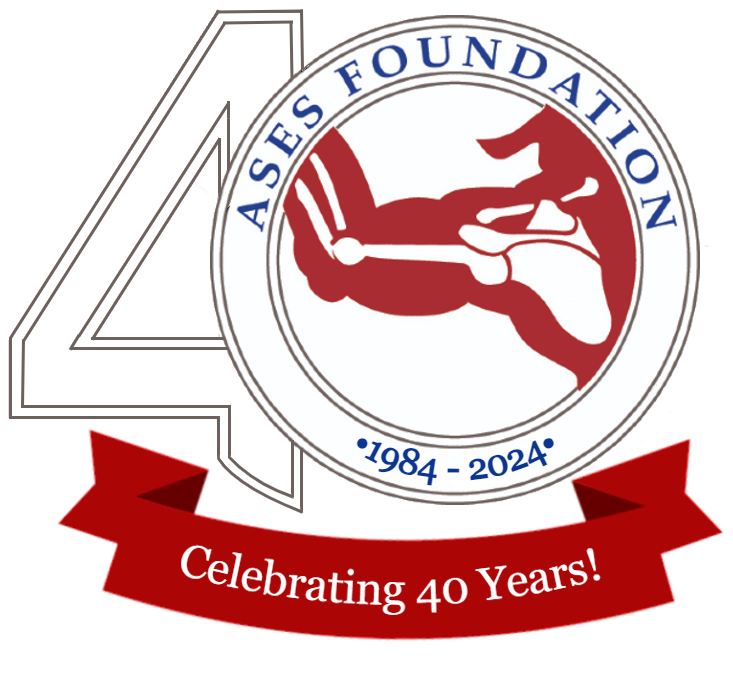 Thank you for making a contribution to the ASES Foundation, your support is truly appreciated. Your tax deductible gift will help us expand the research and education programs that are vital to the subspecialty of shoulder and elbow surgery.Contribution Levels:$ 	Pioneer Circle .........................$50,000 and above$ 	Founder Circle ........................$25,000 – $49,999$ 	President Circle ......................$15,000 – $24,999$ 	Chairman Circle .....................$5,000 – $14,999$ 	Benefactor Circle ....................$2,500 – $4,999$ 	Advocate Circle .......................$1,000 – $2,499$ 	Supporter Circle ......................$250 – $999$ 	Friend of ASES Circle ............Up to $249I will pay my total donation of $ 	As a multi-year pledge to be paid in:In full this year2 years (Amount per year: 	)3 years (Amount per year: 	)*Contact the ASES Foundation Office for other pledge options. Donations made to ASES are tax deductible to the extent permitted by law. ASES Foundation is a 501(c)(3) tax exempt organization. EIN Tax ID: 36-3313192Name:  	Address:  	City:	State:	Zip Code:  	Phone:	E-mail:  	Check Enclosed (Please make checks payable to: ASES Foundation)MasterCard ❑ Visa ❑ AMEX ❑ CashCardholder Name: 	Card Number:                                                                                          Exp:  	        CVV:               Signature:                                                                                                                 Date:         /        /              For any questions, please contact the ASES Foundation at:1515 Woodfield Rd, Suite 345, Schaumburg, IL 60173Phone: (847) 698-1629 • Fax: (847) 268-9499Email: info@ases-assn.org